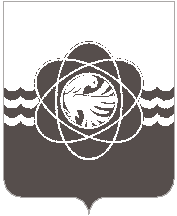 П О С Т А Н О В Л Е Н И Еот_02.04.2015  № 346В соответствии с новым Порядком принятия решений о разработке муниципальных  программ муниципального образования «город Десногорск» Смоленской области, их формирования и реализации, утвержденным постановлением Администрации от 09.12.2014 г. № 1443, в целях определения эффективности реализации программных мероприятий	Администрация муниципального образования «город Десногорск» Смоленской области  постановляет:1.Внести в муниципальную программу «Развитие образования в муниципальном образовании «город Десногорск» Смоленской области на 2014-2020 годы», утвержденной постановлением о внесении изменений в муниципальную программу «Развитие образования в муниципальном образовании «город Десногорск» Смоленской области на 2014-2020 годы» от 31.12.2014 г. №1554  (далее – Программа), следующие изменения: 1.1. В Раздел 2.Ресурсное обеспечение обеспечивающей подпрограммы:«Финансирование обеспечивающей подпрограммы осуществляется из средств местного бюджета путем выделения бюджетных средств на содержание администратора муниципальной программы.Объем финансового обеспечения обеспечивающей подпрограммы за счет всех  средств составляет 25 352 405,78 рублей, в том числе по годам реализации:2014 г. – 3 108 461,78 руб.;2015 г. – 3 836 909,00 руб.;2016 г. – 3 681 407,00 руб.;2017 г. – 3 681 407,00 руб.;2018 г. – 3 681 407,00 руб.;2019 г. – 3 681 407,00 руб.;2020 г. – 3 681 407,00 руб.,из них расходы на выплату заработной платы работников составляет 22 173 174,78 руб., в том числе по годам реализации:2014 г. – 2 597 640,78 руб.;2015 г. – 3 262 589,00 руб.;2016 г. – 3 262 589,00 руб.;2017 г. – 3 262 589,00 руб.;2018 г. – 3 262 589,00 руб.;2019 г. – 3 262 589,00 руб.;2020 г. – 3 262 589,00 руб.,Объем финансирования обеспечивающей подпрограммы подлежит ежегодному уточнению».1.2.Пункт 1.13 и строки «Итого по основному мероприятию 2 муниципальной программы», «Итого по трем основным мероприятиям муниципальной программы»; пункт 7.4. строку «Всего по обеспечивающей подпрограмме» и строку «Всего по муниципальной программе» Приложения №3 «План реализации программы «Развитие образования в муниципальном образовании «город Десногорск» Смоленской области на 2014-2020 годы» к постановлению Администрации муниципального образования «город Десногорск» Смоленской области от 31.12.2014 г. №1554  изложить в следующей редакции (прилагается).  2.Настоящее постановление разместить на сайте Администрации муниципального образования «город Десногорск» Смоленской области.Глава Администрации                                                                                     В.В. СедунковО внесении изменений в муниципальнуюпрограмму «Развитие образования  в муниципальном образовании«город Десногорск» Смоленской областина 2014-2020 годы»